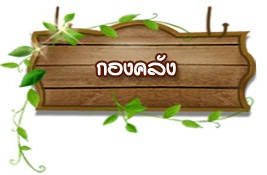 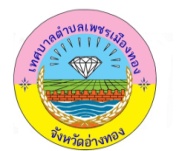 จดหมายข่าว  ฉบับที่  10/2562  ประจำเดือน  กรกฎาคม  2562******************************************************************************รายงานผลการจัดเก็บรายได้สิ้นสุดระยะเวลาในการชำระภาษี ( ตั้งแต่เดือน พฤษภาคม – กันยายน 2562 )  กองคลังดำเนินการแจ้งหนังสือไปยังผู้มีหน้าที่ชำระภาษี	โดยตรง เพื่อลดจำนวนลูกหนี้ภาษีในช่วงสิ้นปีงบประมาณภาษีจัดเก็บรายได้ (บาท)เดือน กรกฎาคม 2562จัดเก็บรายได้ทั้งปี (บาท)( 1ตุลาคม 2561 – ปัจจุบัน)ภาษีโรงเรือนและที่ดิน-221,477.62ภาษีบำรุงท้องที่1,347.1076,708.25ภาษีป้าย-70,472.60อากรฆ่าสัตว์7,25073,670ค่าธรรมเนียมเก็บขยะมูลฝอย12,870197,650รวม21,467.10639,978.47